Using our gifts to glorify God at Summit Church! 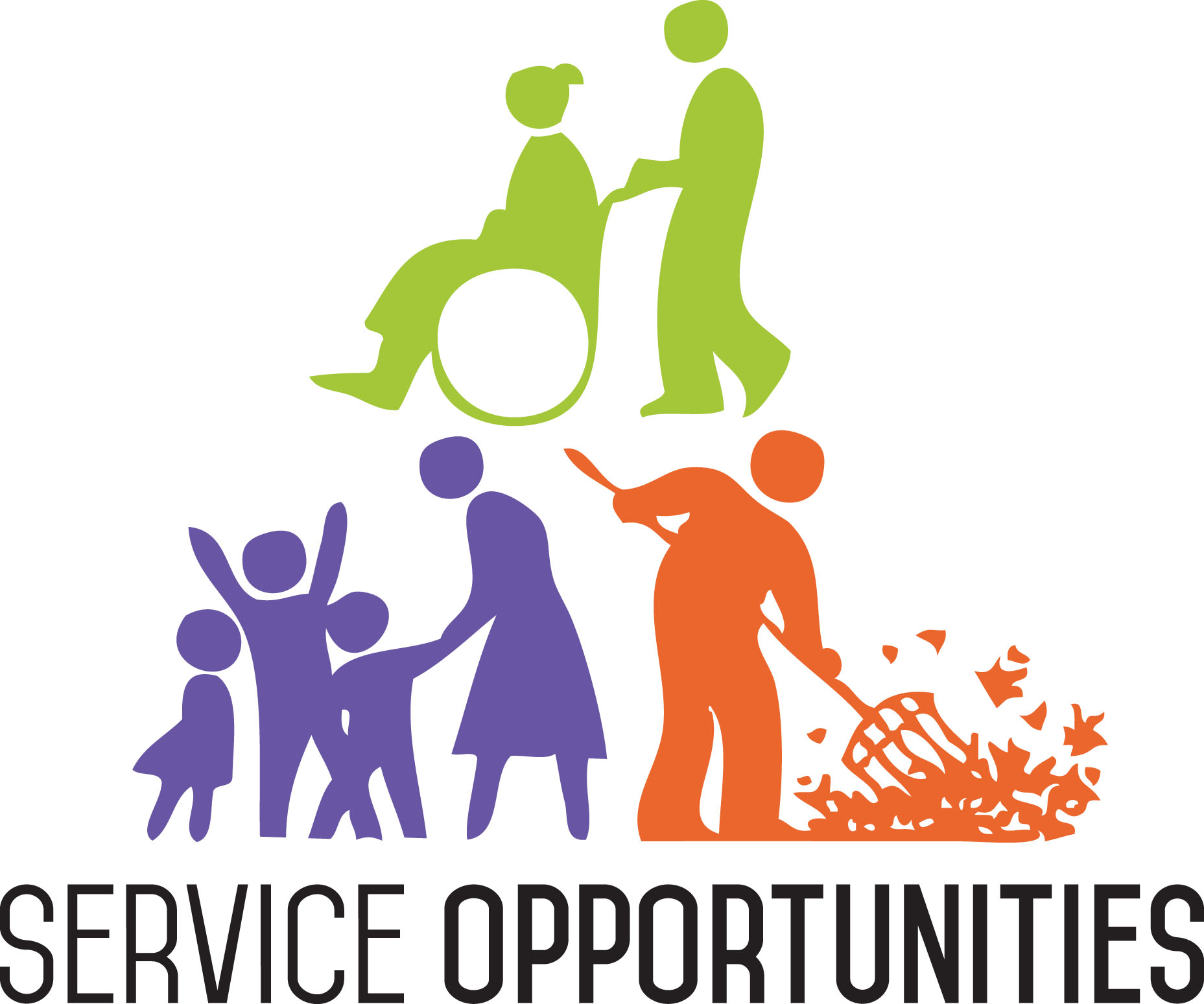 2017-18 VOLUNTEER SIGN UP FORM     Through the Holy Spirit, Christians are blessed with different gifts and talents.  As part of exercising our faith in the Lord, we contribute these talents to bless the family of God here at Summit Church.  Once again it is time to fill out a Volunteer Form to indicate your gifts of service.  If you are sharing this form, please indicate your individual choices by using different colored pens or by placing your initials beside your selections.  	     Please return your form by September 11th to the church office.  Thank you!Name(s): __________________________________________________________________________________________    Address: __________________________________________   	Phone: ___________________________________________   LEADERSHIP.  I want to serve as a:(   )  Ruling Elder: oversee the entire life of the congregation, including spiritual conduct, evangelism, oversight of members, and budgetary matters.	(   ) Deacon: provide sympathy and service to those in need. WORSHIP.  I can help with:(   )  Head Usher, Attendance Taker & Lock-up person:  Oversee church services for smoothness, be a helpful host.            Count attendance, gather attendance sheets, operate sound system, lock doors after services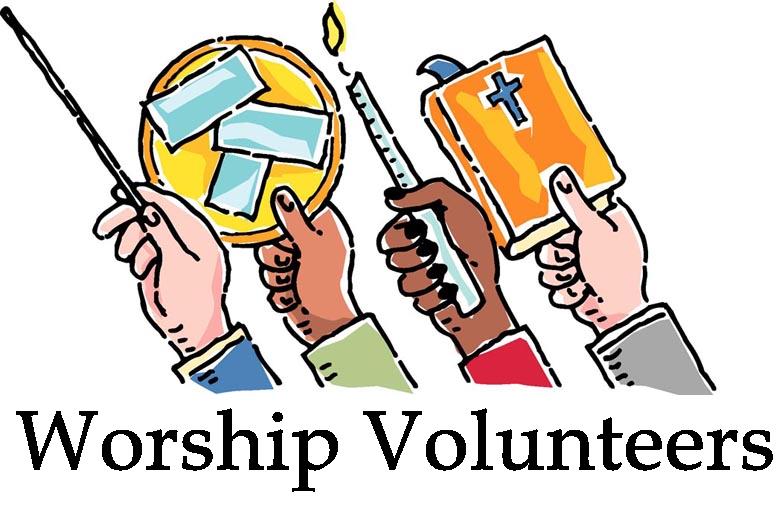 (   )	  Collection Usher:   Collect the offering during worship services.(   )	  Communion Preparation: Prepare and sets up for Communion & clean up afterward.(   )	  Liturgist: Assist the Pastor in worship services, includes reading liturgical parts of the worship.(   )  Greeter: 	 Arrive early for the church service to greet worship attendees and pass out bulletins. (   )  Flower Ministry: Provide flowers (from personal garden or florist) for the Communion Table on a rotating basis.(   )  Sanctuary Decorating Committee: Decorate windowsills and with banners according to the season on a rotating basis.(   )  Christmas Decorating Team: Decorate sanctuary for Christmas.  After Christmas help put the decorations away.MUSIC.  I want to be in:(   )  Chancel Choir: Lead more traditional worship music.	(   ) Praise Team: Lead more contemporary worship music. (   )  Ensembles (Instrumental or vocal)HOSPITALITY. I can help with:For all the following: Team effort prepares luncheons, dinners or refreshments for various events.(   )	Advent Luncheons		(   )	Mother’s Day Dinner(   )	60+ Luncheons		(   )	Funeral Dinners		(   )      Church Picnic(   )     After worship Fellowship Time: Provide beverages and cookies after Sunday worship on a rotational basis during the summer or through donations in winter.SUMMIT KIDS IN SERVICE.  I would like to be:(   )	Acolyte (1st grade and up):  Light/extinguish candles in worship, hand offering plates to Ushers, assist at Children’s Sermon or as needed during worship.(   )	Greeter (3rd grade and up)			(   )	Collection Usher (6th grade and up)(   )	Nursery Team (6th grade and up)		(   )	Easter Egg Hunt Team (6th grade and up) (   )	Worship multi-media (6th grade and up):     Run Power Point presentations to aid in worship services.FACILITIES.  I can help with:(   )	Plumbing		(   )  Electrical		(   )  Carpentry		(   )  Painting(   )	Mechanical 	(   )  Maintain a specific Garden:   Describe location:  ______________________________(   )	Leaf Raking    		(   )  Use whatever skills I have whenever I can help!OFFICE HELP. I can help with :(   )	Weekly Bulletin Assembly:  	Fold/assemble worship bulletins (at home or at church) on a rotating basis.(   )	Monthly Assembly of Herald:   	Two teams rotate to fold and assemble the Summit Herald every other month.(   )	Occasional Bulk mailings:		Work on a team to assemble large number of mailings to send to membership. TEACHING. I want to be a:Duties for all the following: Prepare Bible lessons for classes. Team teaching/rotation option available.  Curriculum/training provided if needed.  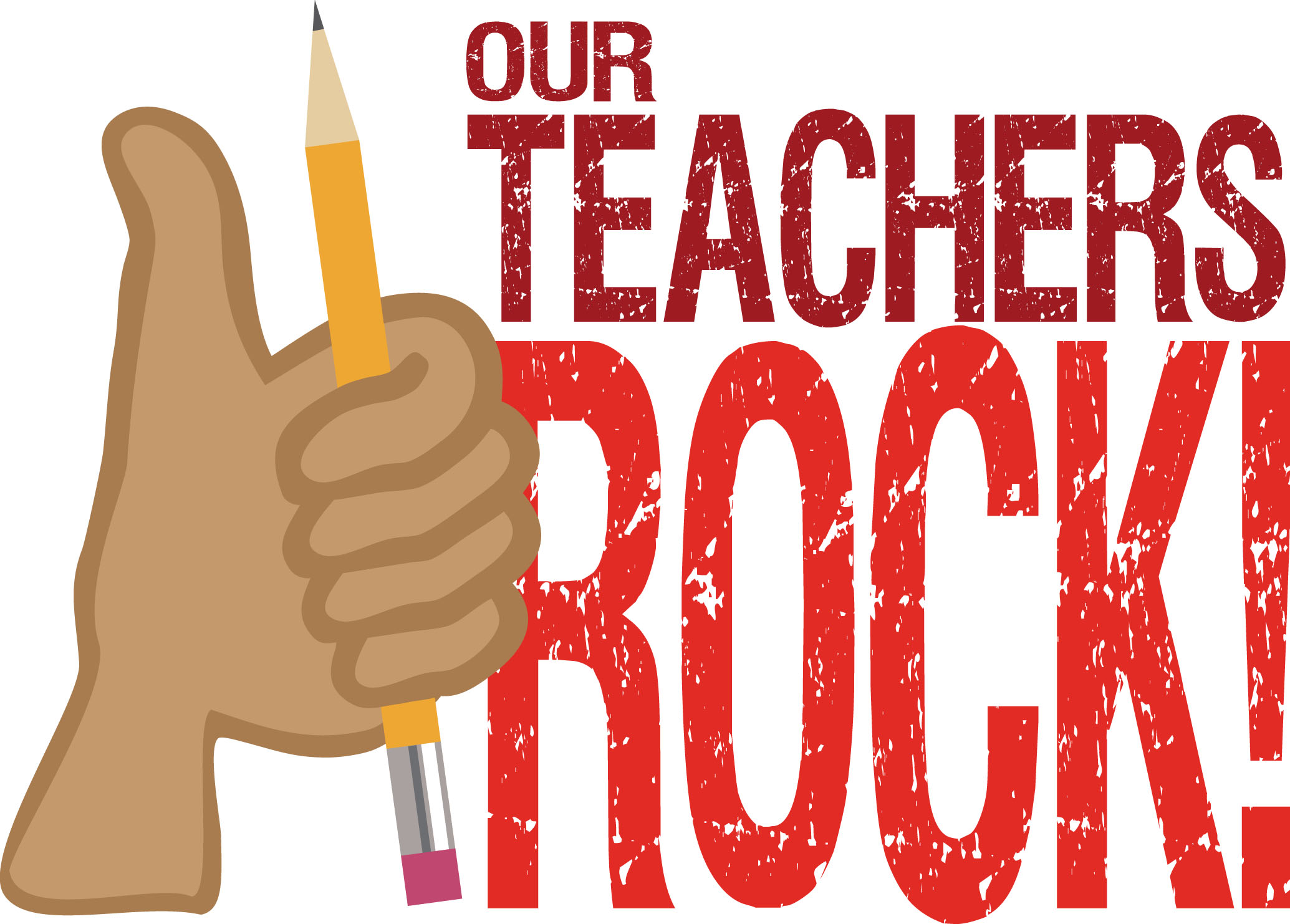 (   )	Adult Sunday School Teacher/Substitute *	(   )  	Youth Sunday School Teacher/Substitute *(   )  	Elementary Sunday School Teacher/ Substitute *	(   )  	Preschool to K Sunday School Teacher/ Substitute *(   )	FDFX Leader			(   )  Bible study leaderMISSIONS. I can be on:(   )	Mission Committee:		Help determine which missions to support and help organize special collections.(   )	Monthly Food Bank team:	Prepare bags of groceries for those in need in our community.  (   )	HIS Kids Christian School:	There are many areas of service available.  Please contact me to discuss!(   )	Blood Bank team:		Donate blood twice a year, and/or help serve snacks to those who give blood.PRAYER.  I want to be on:(   )	Prayer Chain Call List	Preferred phone #:  _____________________________________(   )  	Prayer Chain Email List	Email Address        _____________________________________OTHER MINISTRIES. I can help with these ministries:(   )  	Nursery Team: *		Provide care for infants to 5 year-olds during worship on a 6-week rotation schedule.  (   )  	Library Committee: 		Help maintain library materials.(   )  	VBS Planning Team				(   )  VBS Volunteer *(   )  	Easter Egg Hunt Team:	Plan/set up refreshments and lesson for the annual Easter Egg HuntWhat other areas of service do you see and would you like to serve in?__________________________________________________________________________________________________________________________________________________________________________________* These areas of service require PA State clearances for those over 18.  See Carol for details.